BURSLULUKTAN PARASIZ YATILILIĞA GEÇİŞ DİLEKÇESİMANAVGAT MEHMET AKİF ERSOY ANADOLU LİSESİ MÜDÜRLÜĞÜNE           Okulunuz burslu öğrencilerinden kişisel bilgileri yukarıda yazılı bulunan velisi bulunduğumÖğrencinin Bursluluktan Parasız Yatılılığa geçirilmesini istiyorum. Öğrencimin parasız yatılılığa geçmesi halinde bursunun kesileceğini pansiyondan ayrılsa bile geri verilmeyeceğini biliyor ve kabul ediyorum.           Gereğinin yapılmasını arz ederim.								                                    …../…./2024				          ……………….………………………………..									                  Öğrenci Velisi Adı ve Soyadı					     Adres:Telefon:                												          …/…/2024	O L U RFaruk Cüneyt PALOLU                                                                                      Fatih YALAVPans. Sor. Md. Yrd.                                                                                           Okul Müdürü  T.C.Kimlik NoAdı ve SoyadıBaba AdıAna AdıDoğum Yeri ve TarihiCinsiyeti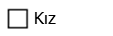 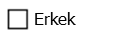 Öğrenim Gördüğü Okul
(İl-İlçe-Okul adı)Sınıfı ve NumarasıStatüsü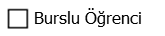 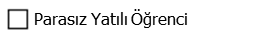 Bursluluğa Kayıt TarihiDaha önce geçiş yapıp yapmadığı?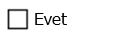 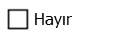  (Evet ise geçiş hakkı yoktur) (Evet ise geçiş hakkı yoktur) (Evet ise geçiş hakkı yoktur) (Evet ise geçiş hakkı yoktur) (Evet ise geçiş hakkı yoktur) (Evet ise geçiş hakkı yoktur) (Evet ise geçiş hakkı yoktur) (Evet ise geçiş hakkı yoktur) (Evet ise geçiş hakkı yoktur) (Evet ise geçiş hakkı yoktur) (Evet ise geçiş hakkı yoktur) (Evet ise geçiş hakkı yoktur)